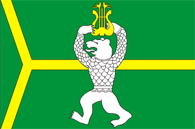 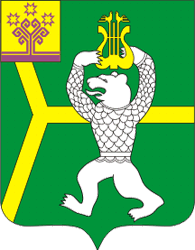                     Чадукасинское сельское поселение                                                              Красноармейского района                             Чувашской Республики                               Муниципальная газета         Чадукасинский                                         вестник       Выпуск № 10                                                                               28 апреля 2021 годаВ номере: О согласии на преобразование муниципальных образований путем объединения всех поселений, входящих                 в состав Красноармейского района Чувашской Республики, и наделения вновь образованного муниципального образования статусом муниципального округа с наименованием Красноармейский муниципальный округ Чувашской Республики с административным центром: село КрасноармейскоеО согласии на преобразование муниципальных образований путем объединения всех поселений, входящих                 в состав Красноармейского района Чувашской Республики, и наделения вновь образованного муниципального образования статусом муниципального округа с наименованием Красноармейский муниципальный округ Чувашской Республики с административным центром:                       село КрасноармейскоеВ соответствии со статьей 13 Федерального закона от 06 октября 2003 года  № 131-ФЗ «Об общих принципах организации местного самоуправления в Российской Федерации», Уставом Чадукасинского сельского поселения Красноармейского района Чувашской Республики,  рассмотрев решение Собрания депутатов Красноармейского района Чувашской Республики от 23 марта 2021 года № С-9/1 «Об инициативе по преобразованию муниципальных образований путем объединения всех поселений, входящих в состав Красноармейского района Чувашской Республики, и наделения вновь образованного муниципального образования статусом муниципального округа с наименованием Красноармейский муниципальный округ Чувашской Республики с административным центром: село Красноармейское», выражая мнение населения  Чадукасинского сельского поселения Красноармейского района Чувашской Республики,   Собрание депутатов Чадукасинского сельского поселения решило:1. Согласиться на преобразование муниципальных образований путем объединения всех поселений, входящих в состав Красноармейского района Чувашской Республики: Алманчинского сельского поселения Красноармейского района Чувашской Республики, Большешатьминского сельского поселения Красноармейского района Чувашской Республики, Исаковского сельского поселения Красноармейского района Чувашской Республики, Караевского сельского поселения Красноармейского района Чувашской Республики, Красноармейского сельского поселения Красноармейского района Чувашской Республики, Пикшикского сельского поселения Красноармейского района Чувашской Республики, Убеевского сельского поселения Красноармейского района Чувашской Республики, Чадукасинского сельского поселения Красноармейского района Чувашской Республики, Яншихово-Челлинского сельского поселения Красноармейского района Чувашской Республики, и наделения вновь образованного муниципального образования статусом муниципального округа с наименованием Красноармейский муниципальный округ Чувашской Республики с административным центром: село Красноармейское.2. Направить настоящее решение в Собрание депутатов Красноармейского района Чувашской Республики.3. Настоящее решение вступает в силу после его официального опубликования в периодическом печатном издании «Чадукасинский Вестник».Глава Чадукасинского сельского поселения Красноармейского района                                                             Г.В. МихайловЧĂВАШ РЕСПУБЛИКИКРАСНОАРМЕЙСКИ РАЙОНẺЧУВАШСКАЯ РЕСПУБЛИКА КРАСНОАРМЕЙСКИЙ РАЙОН  ЧАТУКАССИ  ЯЛ ПОСЕЛЕНИЙĚН ДЕПУТАТСЕН ПУХĂВĚЙЫШĂНУ2021.04.28   № С -12 /1Чатукасси ялеСОБРАНИЕ ДЕПУТАТОВ ЧАДУКАСИНСКОГО СЕЛЬСКОГО ПОСЕЛЕНИЯРЕШЕНИЕ               28.04.2021   № С -12 /1д.ЧадукасыМуниципальная газета «Чадукасинский вестник»Учредитель – администрация Чадукасинского сельского поселения Красноармейского района Чувашской РеспубликиГлавный редактор  -Егорова Г.ЮАдрес редакции:429623Чувашская РеспубликаКрасноармейский районд. Чадукасы,ул. 40 лет Победы, дом № 3Телефон(83530) 39-2-16Эл. почта:Sao-chaduk@cap.ruМуниципальная газета «Чадукасинский вестник»Учредитель – администрация Чадукасинского сельского поселения Красноармейского района Чувашской РеспубликиГлавный редактор  -Егорова Г.ЮАдрес редакции:429623Чувашская РеспубликаКрасноармейский районд. Чадукасы,ул. 40 лет Победы, дом № 3Тираж – 10 экз.Объем –3 п.л.А4Газета предназначена для опубликования муниципальных правовых актов, выходит по мере необходимости и распространяется бесплатно.Газета предназначена для опубликования муниципальных правовых актов, выходит по мере необходимости и распространяется бесплатно.Газета предназначена для опубликования муниципальных правовых актов, выходит по мере необходимости и распространяется бесплатно.